SPENDENFORMULAR-VORLAGE 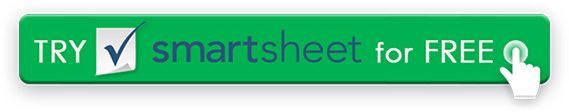 `DATUMDATUMDATUMQUITTUNG NR.QUITTUNG NR.QUITTUNG NR.EMPFANGEN VONEMPFANGEN VONEMPFANGEN VONSPENDER INFOSPENDER INFOSPENDER INFOSPENDER INFOSPENDER INFOSPENDER INFOName Ihrer OrganisationName Ihrer OrganisationName Ihrer OrganisationName Ihrer OrganisationName der Person oder des UnternehmensName der Person oder des UnternehmensName der Person oder des UnternehmensName der Person oder des UnternehmensName der Person oder des UnternehmensName der Person oder des Unternehmens123 Hauptstraße123 Hauptstraße123 Hauptstraße123 Hauptstraße456 Hauptstraße456 Hauptstraße456 Hauptstraße456 Hauptstraße456 Hauptstraße456 HauptstraßeHamilton, OH 44416Hamilton, OH 44416Hamilton, OH 44416Hamilton, OH 44416Hamilton, OH 44416Hamilton, OH 44416Hamilton, OH 44416Hamilton, OH 44416Hamilton, OH 44416Hamilton, OH 44416(321) 456-7890(321) 789-4560(321) 789-4560(321) 789-4560E-Mail-AdresseE-Mail-AdresseE-Mail-AdresseE-Mail-AdresseBESCHREIBUNGBESCHREIBUNGBESCHREIBUNGBESCHREIBUNGBESCHREIBUNGQTYEINHEITSWERTEINHEITSWERTEINHEITSWERTGESAMTWERTGESAMTWERTVIELEN DANKVIELEN DANKVIELEN DANKVIELEN DANKVIELEN DANKSummeSummeSummeSummewww.yourorganizationwebsite.comwww.yourorganizationwebsite.comwww.yourorganizationwebsite.comwww.yourorganizationwebsite.comwww.yourorganizationwebsite.comwww.yourorganizationwebsite.comwww.yourorganizationwebsite.comwww.yourorganizationwebsite.comwww.yourorganizationwebsite.comwww.yourorganizationwebsite.comwww.yourorganizationwebsite.comSPENDERSPENDERSPENDERSPENDERSPENDENQUITTUNGSPENDENQUITTUNGSPENDENQUITTUNGSPENDENQUITTUNGSPENDENQUITTUNGSPENDENQUITTUNGName der Person oder des UnternehmensName der Person oder des UnternehmensName der Person oder des UnternehmensName der Person oder des UnternehmensSPENDENQUITTUNGSPENDENQUITTUNGSPENDENQUITTUNGSPENDENQUITTUNGSPENDENQUITTUNGSPENDENQUITTUNG456 Hauptstraße456 Hauptstraße456 Hauptstraße456 HauptstraßeDATUMDATUMDATUMHamilton, OH 44416Hamilton, OH 44416Hamilton, OH 44416Hamilton, OH 44416QUITTUNG NR.QUITTUNG NR.QUITTUNG NR.(321) 789-4560(321) 789-4560(321) 789-4560(321) 789-4560MENGE MENGE MENGE E-Mail-AdresseE-Mail-AdresseE-Mail-AdresseE-Mail-Adresse––––––––––– DANKE ––––––––––––– DANKE ––––––––––––– DANKE ––––––––––––– DANKE ––––––––––––– DANKE ––––––––––––– DANKE ––––––––––––– DANKE ––––––––––––– DANKE ––––––––––––– DANKE ––––––––––––– DANKE ––––––––––––– DANKE ––Name Ihrer OrganisationName Ihrer OrganisationName Ihrer Organisation123 Hauptstraße123 Hauptstraße123 Hauptstraße123 HauptstraßeE-Mail-AdresseE-Mail-AdresseE-Mail-AdresseE-Mail-Adresse(321) 456-7890(321) 456-7890(321) 456-7890Hamilton, OH 44416Hamilton, OH 44416Hamilton, OH 44416Hamilton, OH 44416www.yourorganizationwebsite.comwww.yourorganizationwebsite.comwww.yourorganizationwebsite.comwww.yourorganizationwebsite.comVERZICHTSERKLÄRUNGAlle Artikel, Vorlagen oder Informationen, die von Smartsheet auf der Website bereitgestellt werden, dienen nur als Referenz. Obwohl wir uns bemühen, die Informationen auf dem neuesten Stand und korrekt zu halten, geben wir keine Zusicherungen oder Gewährleistungen jeglicher Art, weder ausdrücklich noch stillschweigend, über die Vollständigkeit, Genauigkeit, Zuverlässigkeit, Eignung oder Verfügbarkeit in Bezug auf die Website oder die auf der Website enthaltenen Informationen, Artikel, Vorlagen oder zugehörigen Grafiken. Jegliches Vertrauen, das Sie auf solche Informationen setzen, erfolgt daher ausschließlich auf Ihr eigenes Risiko.